ROMÂNIA 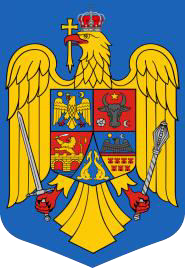 Județul CALARASI CONSILIUL  LOCAL  AL                                          COMUNEI ALEXANDRU ODOBESCU   H O T Ă R Â R EA privind aprobarea inventarului bunurilor care alcătuiesc domeniul privat al Comunei Alexandru OdobescuAnalizând temeiurile juridice, respectiv:  art.7 alin.(2), art.553 alin.(1) și  art.555 alin.(2) din Codul Civil al României, adoptat prin Legea nr.287/2009, republicat, cu modificările și completările ulterioare; art.23 din Legea Cadastrului și a publicității imobiliare nr.7/1996, republicată, cu modificările și completările ulterioare; art.354, art.355 și art.357 din Ordonanța de Urgență nr.57/2019 privind Codul administrativ, cu modificările și completările ulterioare; Legea nr.82/1991 Legea contabilității – republicată, cu modificările și completările ulterioare; H.G. nr.392 din 14 mai 2020 privind aprobarea Normelor tehnice pentru întocmirea inventarului bunurilor care alcătuiesc domeniul public și privat al comunelor, al orașelor, al municipiilor și al județelor; Cap. IX din Legea nr.24/2000 privind normele de tehnică legislativă pentru elaborarea actelor elaborarea actelor normative, republicată și actualizată; art.7 alin.(1) și alin.(2) din Legea nr.52/2003 privind transparența decizională în administrația publică, Luând act de: Referatul de aprobare al   primarului comunei Alexandru Odobescu  nr.3607/06.09.2022, în calitatea sa de inițiator; Raportul compartimentului financiar-contabil, impozite și taxe  nr.3609/06.09.2023; Procesul -verbal nr.3606/03.09.2023 al comisiei  al comisiei speciale pentru întocmirea inventarului bunurilor ce alcătuiesc domeniul public si privat al comunei;Proiectul de hotărâre nr. 3608/06.09.2023;Avizul cu caracter consultativ al  comisiei de specialitate - economică, buget, finanțe, impozite și taxe, amenajarea teritoriului și patrimoniu, administrarea domeniului public și privat și agricultură si comisia juridica si de disciplina  a consiliului local al comunei Alexandru Odobescu; Dispoziția primarului comunei Alexandru Odobescu 37/13.03.2023 privind constituirea, la nivelul unității administrative-teritoriale, a comisiei speciale pentru întocmirea și actualizarea inventarului bunurilor care alcătuiesc domeniul public și privat al comunei Alexandru Odobescu; În temeiul dispozițiilor art.129 alin.(1), alin.(2) lit.c) și alin.(14), art.133, art.139, art.196 alin.(1) lit.a), art.197, art.200 și art.243 din Codul administrativ aprobat prin Ordonanța de Urgență nr. 57/2019, cu modificările și completările ulterioare, H O T A R A S T E:Art.1.- Aprobă inventarul bunurilor care alcătuiesc domeniul privat al Comunei Alexandru Odobescu, conform Anexei care face parte integrantă din prezenta hotărâre.           Art.2.- Inventarul bunurilor care alcătuiesc domeniul privat al comunei Alexandru Odobescu poate fi modificat și completat prin hotărârea Consiliului Local Alexandru Odobescu, ori de câte ori este necesar. Art.3.- Prezenta hotărâre poate fi atacată la instanța competentă, în condițiile și termenele prevăzute de Legea nr.554/2004, privind contenciosul administrativ, cu modificările și completările ulterioare. Art.4.- Prezenta hotărâre se va comunica prin grija secretarului general a UAT, în termenul prevăzut de lege: Instituției Prefectului – Județul Călărași Primarului comunei Viceprimarului comunei Compartimentelor funcționale din aparatul de specialitate al primarului În format electronic la pagina de internet www.primariaodobescu.ro/Monitorul Oficial Local și afișare la sediu. Președinte   de ședință,         consilier local,   Dobre Ninel                                                            Contrasemnează,                                                                                          Secretar general                                                                                            Ilie Doinita Nr. 63Adoptată la comuna Alexandru OdobescuAstăzi:    14.09.2023  Adoptată cu 10 voturi  pentru , împotrivă 0 , abțineri 0       